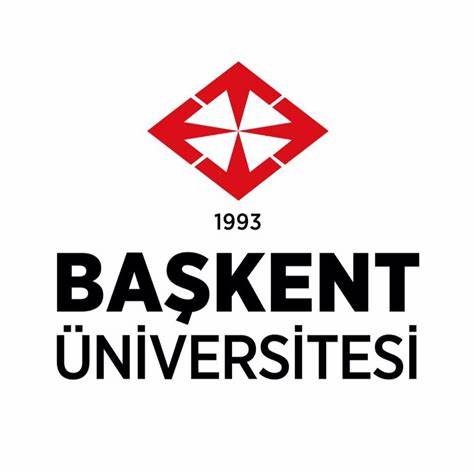 ÖĞRENCİ TEMSİLCİLERİ TANITIM KAMPANYASINDA UYULMASI GEREKEN KURALLARSeçim Kurulu tarafından seçim takviminde ilan edilen kampanya süresine uyacağım. Kampanya süresi bittikten sonra tanıtım etkinliğinde bulunmayacağım. Benim adıma bu tür etkinliklerde bulunulmamasına özen göstereceğim.Tanıtım materyallerinde politik görüşlere ve yasalara aykırı ögelere yer vermeyeceğim.Kampanya için kullanacağım tanıtım malzemesinin, en fazla A3 kağıt büyüklüğünde olması, İlgili Sandık Kurulu tarafından onaylanması ve üniversite yönetimi tarafından belirlenen yerlere asılması gerektiğini biliyor ve bu kurallara uymayı kabul ediyorum.Tanıtım materyallerini kampüs dışında dağıtmayacağım; afiş, ilan panoları ve billboardları bu amaçla kullanmayacağım.Diğer adayların tanıtım etkinliklerine müdahale etmeyeceğim, afiş alanlarına riayet edeceğim, astıkları afişlerini indirmeyeceğim, yerlerini değiştirmeyeceğim ve zarar vermeyeceğim.Afiş için bana gösterilen yerde, daha önceden bulunan afişleri indirmeyeceğim, yerlerini değiştirmeyeceğim ve zarar vermeyeceğim. Kampanya süresince ve bitiminde, tanıtım malzemeleriyle çevreyi kirletmeyeceğim.Seçim süresince ve sonrasında gürültü ve çevre kirliliğine neden olacak araç konvoyu oluşturmayacağım. Otomobillere ve servis araçlarına, trafik güvenliğini tehlikeye düşürecek şekilde tanıtım malzemesi asmayacağım, yapıştırmayacağım ve asılmamasını, yapıştırılmamasını sağlayacağım.Kampanya boyunca elektronik ortamları kullanarak yapacağım tanıtımlarda üniversitenin bilgisayar ve bilgisayar ağı kullanım kurallarına uyacağım. Sosyal medyada yapacağım tanıtımlarda, yasalara riayet edecek; diğer adayların rencide olmasına yol açacak bildirimlerde bulunmayacak ve etik kurallara uygun hareket edeceğim.Dersliklerde ve laboratuvarlarda tanıtıcı materyal ve el ilanı dağıtmayacağım; tanıtım konuşmaları ve etkinlikleri yapmayacağım ve bu amaçla öğretim elemanlarına izin talebinde bulunmayacağım.Tanıtım çalışmalarım için üniversite dışından ziyaretçi getirmeyeceğim. Kendimi tanıtmak için yürüteceğim kampanya etkinliklerinin bireysel olması gerektiğini biliyorum.Adaylık başvuru formunda verdiğim bilgilerin doğru olduğunu beyan ediyorum.Aday ÖğrencininAdı ve Soyadı:	_______________________ 		Öğrenci Numarası:    _________________Tarih:		    /    / 2022				İmza: